Connected and Autonomous Vehicle Summit – June 15, 2017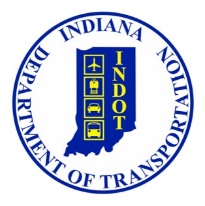 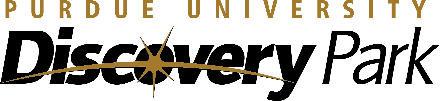 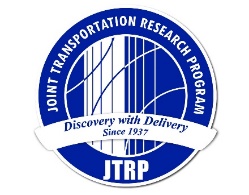 0830 - 0900Registration/Informal Introductions/CoffeeRegistration/Informal Introductions/Coffee0900 -0910INDOT Charge/VisionJoe McGuinness, INDOT0910 - 0920Opportunities to Leverage Existing INDOT Talent and INDOT PartnersMike Smith, INDOT0920 - 0935Emerging Purdue VisionTomas Diaz de la Rubia, Purdue 0935 - 0950Federal Perspective On Indiana’s Initiatives Mayela Sosa, Indiana FHWA0950 - 1000Opportunities for Connected and Autonomous Vehicles to Reduce EmissionsBruno Pigott, IDEM1000 - 1015Review of Existing Research and Future Significant ProjectsJim Poturalski, INDOT1015 - 1030Morning Break1030 - 1055State Policy and Legislative Issues Associated with Connected and Autonomous VehiclesMike Smith, INDOTSarah Hubbard, Purdue1055 - 1115Field Testing in Peer States and Emerging Partnership Opportunities Srini Peeta, Purdue1115 - 1140Opportunities for Connected and Autonomous Vehicles to Provide Feedback to Public Agencies on Road Infrastructure ConditionsAyman Habib, PurdueJim Sturdevant, INDOT1145 - 1300Lunch/Networking/LiDAR DemonstrationLunch/Networking/LiDAR Demonstration1300 - 1320INDOT 2017 Connected Vehicle Deployments on US 30 and US 31John McGregor, INDOTHowell Li, Purdue1320 - 1340Materials and Maintenance Considerations for Infrastructure Critical to Connected and Autonomous VehiclesTim Wells, INDOTTony McClellan, INDOT1340 - 1400Emerging Safety & Capacity Improvement Opportunities with Connected and Autonomous VehiclesAndrew Tarko, Purdue Brad Steckler, INDOT1400 -1420Opportunities and Benefits of Commercial Truck PlatooningGreg Shaver, Purdue Katie England, INDOT1420 -1430Afternoon BreakAfternoon Break1430 - 1500Break Out Sessions
Participants will break in to small groups to identify opportunities for engaging additional subject matter experts, potential field deployments, potential policy initiatives, and potential research needs to be summarized in wrap up sessionBreak Out Sessions
Participants will break in to small groups to identify opportunities for engaging additional subject matter experts, potential field deployments, potential policy initiatives, and potential research needs to be summarized in wrap up session1500 - 1545Small Group Leader Reports and Wrap-upSmall Group Leader Reports and Wrap-up